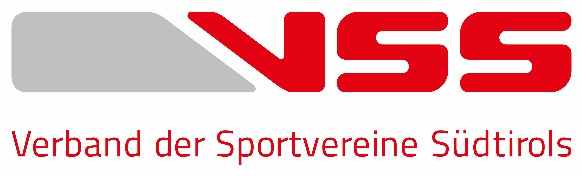 Erklärung COVID-19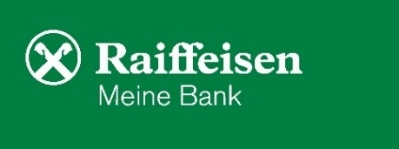 VSS/Raiffeisen Tischtennis 2021/2022Verein: ________________________________________________________Verantwortlicher:Zusätzlich bestätigt der Verein ___________________________________, dass die oben aufgelisteten Spieler über die entsprechenden gesetzlich definierten ärztlichen Bescheinigungen verfügen und diese beim Verein für etwaige Kontrollen aufliegen.__________________				____________________________Datum							Unterschrift Präsident/SektionsleiterNameTelefonE-MailVornameNachnameGeburtsdatumSymptomlos*Fieberm.NF-Test2G